National Indigenous Reform Agreement: PI 09-Antenatal care, 2020Exported from METEOR(AIHW's Metadata Online Registry)© Australian Institute of Health and Welfare 2024This product, excluding the AIHW logo, Commonwealth Coat of Arms and any material owned by a third party or protected by a trademark, has been released under a Creative Commons BY 4.0 (CC BY 4.0) licence. Excluded material owned by third parties may include, for example, design and layout, images obtained under licence from third parties and signatures. We have made all reasonable efforts to identify and label material owned by third parties.You may distribute, remix and build on this website’s material but must attribute the AIHW as the copyright holder, in line with our attribution policy. The full terms and conditions of this licence are available at https://creativecommons.org/licenses/by/4.0/.Enquiries relating to copyright should be addressed to info@aihw.gov.au.Enquiries or comments on the METEOR metadata or download should be directed to the METEOR team at meteor@aihw.gov.au.National Indigenous Reform Agreement: PI 09-Antenatal care, 2020Identifying and definitional attributesIdentifying and definitional attributesMetadata item type:IndicatorIndicator type:IndicatorShort name:PI 09-Antenatal care, 2020METEOR identifier:718488Registration status:Indigenous, Standard 23/08/2019Description:There are two measures for this indicator, both to be reported by Indigenous status:(a) Number of females who gave birth, where an antenatal visit was reported in the first trimester, as a proportion of females who gave birth.(b) Number of females who gave birth, where five or more antenatal visits were reported, as a proportion of females who gave birth.Rationale:The primary care needs of all Australians are met effectively through timely and quality care in the community.Good antenatal care is associated with positive health outcomes for mothers and babies.Indicator set:National Indigenous Reform Agreement (2020)Indigenous, Standard 23/08/2019Outcome area:Indigenous children are born and remain healthyIndigenous, Standard 21/07/2010Data quality statement:National Indigenous Reform Agreement: PI 09-Antenatal care, 2020; Quality StatementIndigenous, Standard 06/02/2020Collection and usage attributesCollection and usage attributesComputation description:First trimester is defined as up to and including 13 weeks of pregnancy.Analysis by state/territory and remoteness is based on the usual residence of the mother.Data exclude Australian non-residents, residents of external territories and records where state/territory of residence was not stated.Crude rates are calculated for Indigenous Australians.Age-standardised rates are calculated for Indigenous and non-Indigenous Australians.Rate ratios and rate differences are calculated for comparisons between Indigenous and non-Indigenous Australians (using age-standardised rates).For variability bands: Variability bands are to be calculated for rates using the standard method (see definition below).For trends: Percentage change and statistical significance of change is to be calculated (required for reporting of progress over time).Presentation:Number, rate expressed as a percentage, rate ratios, rate differences and variability bands.Definitions:Standard method for variability band computation:Rates derived from administrative data counts are not subject to sampling error but may still be subject to natural random variation, especially for small counts. A 95% confidence interval (CI) for an estimate is a range of values which is very likely (95 times out of 100) to contain the true unknown value. Where the 95% CIs of two estimates do not overlap it can be concluded that there is a statistically significant difference between the two estimates. This is the standard method used in Australian Institute of Health and Welfare (AIHW) publications for which formulas can be sourced from Breslow and Day (1987) in the publication Statistical methods in cancer research. Typically in the standard method, the observed rate is assumed to have natural variability in the numerator count (for example, deaths, hospital visits) but not in the population denominator count. Also, the rate is assumed to have been generated from a normal distribution ('Bell curve'). Random variation in the numerator count is assumed to be centred around the true value; that is, there is no systematic bias.Computation:Crude rate (expressed as a percentage): 100 x (Numerator ÷ Denominator).Age-standardised rate (expressed as a percentage): calculated using the direct method, using five-year age groups from 15–19 to 40–44 with the 30 June 2001 Australian female estimated resident population (ERP) based on the 2001 Census as the standard population. Age-standardisation should be done in accordance with the National Indigenous Reform Agreement Performance Information Management Group (NIRAPIMG) agreed principles for direct age-standardisation (see Comments section. Note that Principle 4 is not applicable for this indicator).Rate ratio: Indigenous age-standardised rate divided by non-Indigenous age-standardised rate.Rate difference: Indigenous age-standardised rate minus non-Indigenous age-standardised rate.Variability band: to be calculated using the standard method for estimating 95% confidence intervals as follows:Crude rate: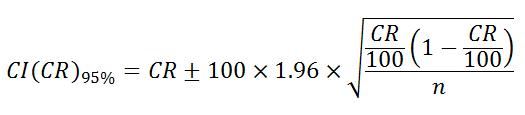 Where CI = confidence interval for either Measure (a) or Measure (b)CR = crude rate for either Measure (a) or Measure (b)n = crude rate denominator for either Measure (a) or Measure (b).Age-standardised rate: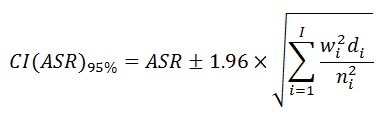 Where CI = confidence interval for either Measure (a) or Measure (b)ASR = age-standardised rate for either Measure (a) or Measure (b)wi = the proportion of the standard population in age group idi = the numerator for either Measure (a) or Measure (b) in age group ini = the denominator for either Measure (a) or Measure (b) respectively (see Denominator below) in the population in age group i. Percentage change: Calculated by multiplying the average annual change over the period by the number of data points less 1. This is then divided by the rate for the first year in the series and multiplied by 100.The average annual change in rates, rate ratios and rate differences are calculated using linear regression which uses the least squares method to calculate a straight line that best fits the data and returns an array that best describes the line. The simple linear regression line, Y = a + bX, ‘slope’ estimate (b) was used to determine the average annual change in the data over the period. The formula used to calculate the slope estimate and standard error of the slope in Microsoft Excel is:LINEST (known_y’s, known_x’s, true) entered as an array formula (Ctrl, Shift, Enter).Statistical significance of change: The 95% CIs for the standard error of the slope estimate (average annual change) are used to determine whether the apparent increases or decreases in the data are statistically significant at the p<0.05 level. The formula used to calculate the CIs for the standard error of the slope estimate is:95% CI(x) = x ± 1.96 x SE(x)where x is the average annual change (slope estimate). If the upper and lower 95% CIs do not include zero, then it can be concluded that there is statistical evidence of an increasing or decreasing trend in the data over the study period.Numerator:Measure (a):Number of females who gave birth to at least 1 live or stillborn baby, where an antenatal visit was reported in the first trimester (up to and including 13 completed weeks)Measure (b):Number of females who gave birth to at least 1 live or stillborn baby, where 5 or more antenatal visits were reported for pregnancy of 32 or more weeks gestation.Numerator data elements:Data Element / Data SetProduct of conception—gestational age, completed weeks N[N]Data SourceAIHW National Perinatal Data Collection (NPDC)NMDS / DSSPerinatal NMDS 2014-18Guide for useData source type: Administrative by-product data.Data Element / Data SetPregnancy—estimated duration (at the first visit for antenatal care), completed weeks N[N]Data SourceAIHW National Perinatal Data Collection (NPDC)NMDS / DSSPerinatal NMDS 2014-18Guide for useData source type: Administrative by-product data.Data Element / Data SetFemale—number of antenatal care visits, total N[N]Data SourceAIHW National Perinatal Data Collection (NPDC)NMDS / DSSPerinatal NMDS 2014-18Guide for useData source type: Administrative by-product data.Denominator:Measure (a)Total number of females who gave birth to at least one live or stillborn baby (where gestation at first antenatal visit is known).Measure (b)Total number of females who gave birth at 32 weeks or more gestation to at least one live or stillborn baby (where number of antenatal visits is known).Denominator data elements:Data Element / Data SetProduct of conception—gestational age, completed weeks N[N]Data SourceAIHW National Perinatal Data Collection (NPDC)NMDS / DSSPerinatal NMDS 2014-18Guide for useData source type: Administrative by-product data.Data Element / Data SetPregnancy—estimated duration (at the first visit for antenatal care), completed weeks N[N]Data SourceAIHW National Perinatal Data Collection (NPDC)NMDS / DSSPerinatal NMDS 2014-18Guide for useData source type: Administrative by-product data.Data Element / Data SetFemale—number of antenatal care visits, total N[N]Data SourceAIHW National Perinatal Data Collection (NPDC)NMDS / DSSPerinatal NMDS 2014-18Guide for useData source type: Administrative by-product data.Disaggregation:Current period—(2017):For Indigenous females only (number and crude rate):Total and state/territory (including sub-total for jurisdictions reported for baseline year) and remoteness area.Time series—2007, 2008, 2009, 2010, 2011, 2012, 2013, 2014, 2015, 2016 (the data for these years have been previously supplied), 2017 (required for 2020 reporting):For Indigenous and non-Indigenous females (number, age-standardised rate, rate ratio, rate difference and variability bands):Total and state/territory (including sub-total for jurisdictions reported for baseline year) and remoteness area (from 2012 onwards), by Indigenous status. Data for 2017 to be calculated separately for Measure (b) to include and exclude Victoria, to enable continuity of the time series.Disaggregation data elements:Data Element / Data SetPerson—Indigenous status, code NData SourceAIHW National Perinatal Data Collection (NPDC)NMDS / DSSPerinatal NMDS 2014-18Guide for useData source type: Administrative by-product data.Data Element / Data SetPerson—area of usual residence, statistical area level 2 (SA2) code (ASGS 2016) N(9)Data SourceAIHW National Perinatal Data Collection (NPDC)NMDS / DSSPerinatal NMDS 2014-18Guide for useData source type: Administrative by-product data.Used for disaggregation by state/territory and remoteness area. Classifications for remoteness area are based on: the Australian Statistical Geography Standard (ASGS) 2016 from 2017; the ASGS 2011 from 2012 to 2016; and the Australian Standard Geographical Classification (ASGC) prior to 2012.Comments:Most recent data available for the 2020 National Indigenous Reform Agreement (NIRA) Report (2018–19 reporting cycle) is 2017.The National Perinatal Data Collection (NPDC) consists of an agreed set of standardised data items as specified in the Perinatal national minimum data set (NMDS), as well as additional (non-standardised) data items.There were no data elements in the Perinatal NMDS for antenatal care prior to July 2010. A standard data item for gestation at first presentation for antenatal care was developed and included in the Perinatal NMDS from 1 July 2010, while a standard data item for number of antenatal visits was developed and included in the Perinatal NMDS from 1 July 2013.Data on gestation at first antenatal visit (for Measure (a) are only available to report for New South Wales, Victoria, Queensland, the Australian Capital Territory and the Northern Territory for births from January 2010, and for Victoria and Tasmania for births from 1 July 2010.Data on number of antenatal visits (for Measure (b) are only available to report for Queensland, South Australia and the Northern Territory for births from January 2010, for New South Wales, Tasmania and the Australian Capital Territory from January 2011, for Western Australia from July 2012 and for Victoria from January 2016.For earlier years, data from non-standard data items made available as part of the NPDC have been used where available; therefore these data should be interpreted with caution.Information is included in the NPDC for all live births and stillbirths of at least 400 grams birthweight or at least 20 weeks gestation.Maternal age is the age at the time of giving birth.To report trends, the body assessing progress over time may separately request percentage change and statistical significance testing for this indicator directly from the data provider (AIHW).Variability bands accompanying perinatal data should be used for the purposes of comparisons over time and for national estimates at a point in time for Indigenous/non-Indigenous comparisons.Baseline year for the Council of Australian Governments' Closing the Gap target (Halve the gap in mortality rates for Indigenous children under 5 within a decade) is 2008; baseline year for this indicator is 2007; target year is 2018.NIRAPIMG agreed Principles for reporting directly age-standardised rates for administrative data.Note that Principle 4 is not applicable for this indicator.Overarching principle: Before undertaking age-standardisation, analysts must investigate the data being used to understand the age-specific distribution and any limitations that may impact on the results.Principle 1: The standard population used should be the Australian estimated resident population as at 30 June 2001 (for this indicator, females aged 15–44) based on the 2001 Census.Principle 2: If the denominator is less than 30 in any one age group, then do not attempt to produce age-standardised rates.Age groups may be collapsed to obtain a denominator of 30 or more (provided that this is in accordance with Principle 3).Principle 3: If the total number of Indigenous events (for example, deaths, hospital separations) is less than 20, then do not attempt to produce age-standardised rates.Combining several years of data, or aggregating jurisdictions should be considered to obtain a total of 20 or more events.If this does not meet the purpose (that is, data are required for time series or jurisdictional comparisons), or does not result in a total of 20 or more events, then other measures and contextual information should be reported instead of age-standardised rates which could include total number of events, crude rates, age-specific rates, age-specific rate ratios and median age at death.Principle 4: Not applicable.Principle 5: Additional contextual information (most importantly age-specific rates and ratios) should be provided in addition to age-standardised rates when:a) the age-standardised rates and rate ratios lie largely outside the range of the age-specific rates and rate ratiosb) the pattern of age-specific rates of the Indigenous and non-Indigenous populations differ substantially (for example, deaths from a certain cause concentrate on younger ages for the Indigenous population while for the non-Indigenous population they may occur at older ages)c) the age-specific rates depart from the assumption of a uniform increase in death with age (for example, injury which peaks in the young adult to middle-ages and certain cancers amenable to treatment for some age groups)d) the condition of interest is largely confined to a specific age range (for example, sexually transmitted infections (STIs) and females who give birth). In such instances, age-standardisation could be restricted to include the age groups within this age range only.Principle 6: For conditions restricted to a specific age group (for example, conditions originating in the perinatal period and sudden infant death syndrome (SIDS)), it is recommended to report the age-specific rate for the age group of interest instead of the age-standardised rate.The term ‘Aboriginal and Torres Strait Islander people’ is preferred when referring to the separate Indigenous peoples of Australia. However, the term ‘Indigenous’ is used interchangeably with ‘Aboriginal and Torres Strait Islander’ in this indicator to assist readability.Representational attributesRepresentational attributesRepresentation class:PercentageData type:RealUnit of measure:PersonFormat:NN[N].NIndicator conceptual frameworkIndicator conceptual frameworkFramework and dimensions:Effective/Appropriate/Efficient
 Data source attributesData source attributesData sources:Data SourceAIHW National Perinatal Data Collection (NPDC)FrequencyCalendar years ending 31 December each yearData custodianAustralian Institute of Health and WelfareAccountability attributesAccountability attributesReporting requirements:National Indigenous Reform Agreement.Organisation responsible for providing data:Australian Institute of Health and Welfare.Source and reference attributesSource and reference attributesSubmitting organisation:Australian Institute of Health and WelfareSteward:National Indigenous Reform Agreement Performance Information Management GroupReference documents:Breslow NE & Day NE (eds) 1987. Statistical methods in cancer research. Volume II: The design and analysis of cohort studies. IARC Scientific Publications No. 82. Lyon, France: International Agency for Research on Cancer. Viewed 14 June 2019, http://publications.iarc.fr/Book-And-Report-Series/Iarc-Scientific-Publications/Statistical-Methods-In-Cancer-Research-Volume-II-The-Design-And-Analysis-Of-Cohort-Studies-1986Relational attributes Relational attributes Related metadata references:Supersedes National Indigenous Reform Agreement: PI 09-Antenatal care, 2019Indigenous, Superseded 23/08/2019
See also Australian Health Performance Framework: PI 2.1.2–Females with an antenatal visit in the first trimester of pregnancy, 2019Health, Superseded 01/12/2020